Holy Angels of the Hudson Valley Registration Form 2020-20217 Cozzens Avenue; Highland Falls, NY  10928         845-446-6741           holyangelsofthehv@gmail.comThis form was completed by (print name) ___________________________________    on _______________________________________.Signature: _______________________________________________________   **Please submit:  Health Physical (must be within one year), Vaccination Records, Registration Fee and First Month PaymentSTUDENT INFORMATIONSTUDENT INFORMATIONSTUDENT INFORMATIONSTUDENT INFORMATIONFull Name of Student:Grade for 2018-2019:Age 3(preschool)   Age 4(PreK)       KPart Time          Full Time          Date of Birth(M/D/YEAR)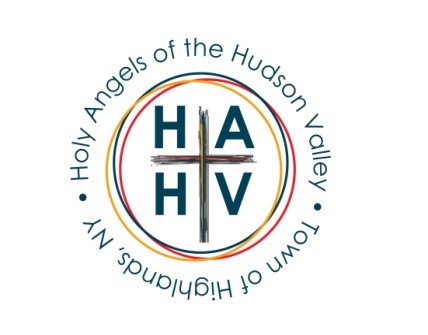 Address:Email:Main Phone:Alternate Phone:Resident School District:    HFFMCSD       West Point      Other:IEP/504 Plan?  If Yes, please attach to registration.                                      Y     NIf Yes, please attach to registration.                                      Y     NMain Point of Contact & Relationship:Religion:Ethnicity (required by NYS)Asian    Black   Caucasian    Hispanic/Latino   Multiracial   American Indian/Alaskan Native    Native Hawaiian/Pacific IslanderAsian    Black   Caucasian    Hispanic/Latino   Multiracial   American Indian/Alaskan Native    Native Hawaiian/Pacific IslanderAsian    Black   Caucasian    Hispanic/Latino   Multiracial   American Indian/Alaskan Native    Native Hawaiian/Pacific IslanderAsian    Black   Caucasian    Hispanic/Latino   Multiracial   American Indian/Alaskan Native    Native Hawaiian/Pacific IslanderPermissionsPermissionsPermissionsPermissionsPermission to photograph student in educational setting/field trips for use in advertising, press releases, yearbook, and social media.Permission to photograph student in educational setting/field trips for use in advertising, press releases, yearbook, and social media.Permission to photograph student in educational setting/field trips for use in advertising, press releases, yearbook, and social media.Y     N                                          Initial Here:Permission to walk with class to local library 1X a week (grades PreK-K/1st)Permission to walk with class to local library 1X a week (grades PreK-K/1st)Permission to walk with class to local library 1X a week (grades PreK-K/1st)Y     N                                          Initial Here:Permission for walking field trips to local sites (e.g. post office, florist, firehouse, museums, local businesses)Permission for walking field trips to local sites (e.g. post office, florist, firehouse, museums, local businesses)Permission for walking field trips to local sites (e.g. post office, florist, firehouse, museums, local businesses)Y     N                                          Initial Here:Permission to share contact information for school directoryPermission to share contact information for school directoryPermission to share contact information for school directoryY     N                                          Initial Here:Emergency Contact Name and Phone Number (1)*Grants permission to pick up from school in emergency/illnessEmergency Contact Name and Phone Number (1)*Grants permission to pick up from school in emergency/illnessEmergency Contact Name and Phone Number (1)*Grants permission to pick up from school in emergency/illnessEmergency Contact Name and Phone Number (2)*Grants permission to pick up from school in emergency/illnessIn addition, permission for the following people to pick up from school grounds (such as carpooling):In addition, permission for the following people to pick up from school grounds (such as carpooling):In addition, permission for the following people to pick up from school grounds (such as carpooling):In addition, permission for the following people to pick up from school grounds (such as carpooling):Page 2  HAHV Application for:Page 2  HAHV Application for:Page 2  HAHV Application for:Page 2  HAHV Application for:Page 2  HAHV Application for:Page 2  HAHV Application for:FAMILY INFORMATIONFAMILY INFORMATIONFAMILY INFORMATIONFAMILY INFORMATIONFAMILY INFORMATIONFAMILY INFORMATIONFather’s First and Last Name:Father’s First and Last Name:Father’s First and Last Name:Mother’s First and Last Name:Mother’s First and Last Name:Mother’s First and Last Name:Address, if different from childAddress, if different from childAddress, if different from childAddress, if different from childAddress, if different from childAddress, if different from childCustody?                                    Permission to Release from School?  Y     NCustody?                                    Permission to Release from School?  Y     NCustody?                                    Permission to Release from School?  Y     NCustody?                                    Permission to Release from School?  Y     NCustody?                                    Permission to Release from School?  Y     NCustody?                                    Permission to Release from School?  Y     NReligionReligionReligionReligionReligionReligionPreferred Phone Number:Preferred Phone Number:Preferred Phone Number:Preferred Phone Number:Preferred Phone Number:Preferred Phone Number:Alternate Phone:Alternate Phone:Alternate Phone:Alternate Phone:Alternate Phone:Alternate Phone:Email:Email:Email:Email:Email:Email:Occupation:Occupation:Occupation:Occupation:Occupation:Occupation:Employer:Employer:Employer:Employer:Employer:Employer:If Military, Rank:If Military, Rank:If Military, Rank:If Military, Rank:If Military, Rank:If Military, Rank:Name and Age/Grades of Sibling(s):Name and Age/Grades of Sibling(s):Name and Age/Grades of Sibling(s):Name and Age/Grades of Sibling(s):Name and Age/Grades of Sibling(s):Name and Age/Grades of Sibling(s):MEDICAL AND EMERGENCY INFORMATIONMEDICAL AND EMERGENCY INFORMATIONMEDICAL AND EMERGENCY INFORMATIONMEDICAL AND EMERGENCY INFORMATIONMEDICAL AND EMERGENCY INFORMATIONMEDICAL AND EMERGENCY INFORMATIONMedical Insurance:Medical Insurance:Hospital Choice:Keller Army Community Hospital                            St. Luke’s CornwallOther: _______________________________________Hospital Choice:Keller Army Community Hospital                            St. Luke’s CornwallOther: _______________________________________Hospital Choice:Keller Army Community Hospital                            St. Luke’s CornwallOther: _______________________________________Hospital Choice:Keller Army Community Hospital                            St. Luke’s CornwallOther: _______________________________________Family Physician’s Name:Family Physician’s Name:Physician Phone:Physician Phone:Physician Phone:Physician Phone:Family Dentist:Family Dentist:Dentist Phone:Dentist Phone:Dentist Phone:Dentist Phone:Allergies and/or Medical Conditions:Allergies and/or Medical Conditions:Medications:Medications:Medications:Medications: